Mrs Hall Weekly Timetable Y4 Week Commencing 22.04.24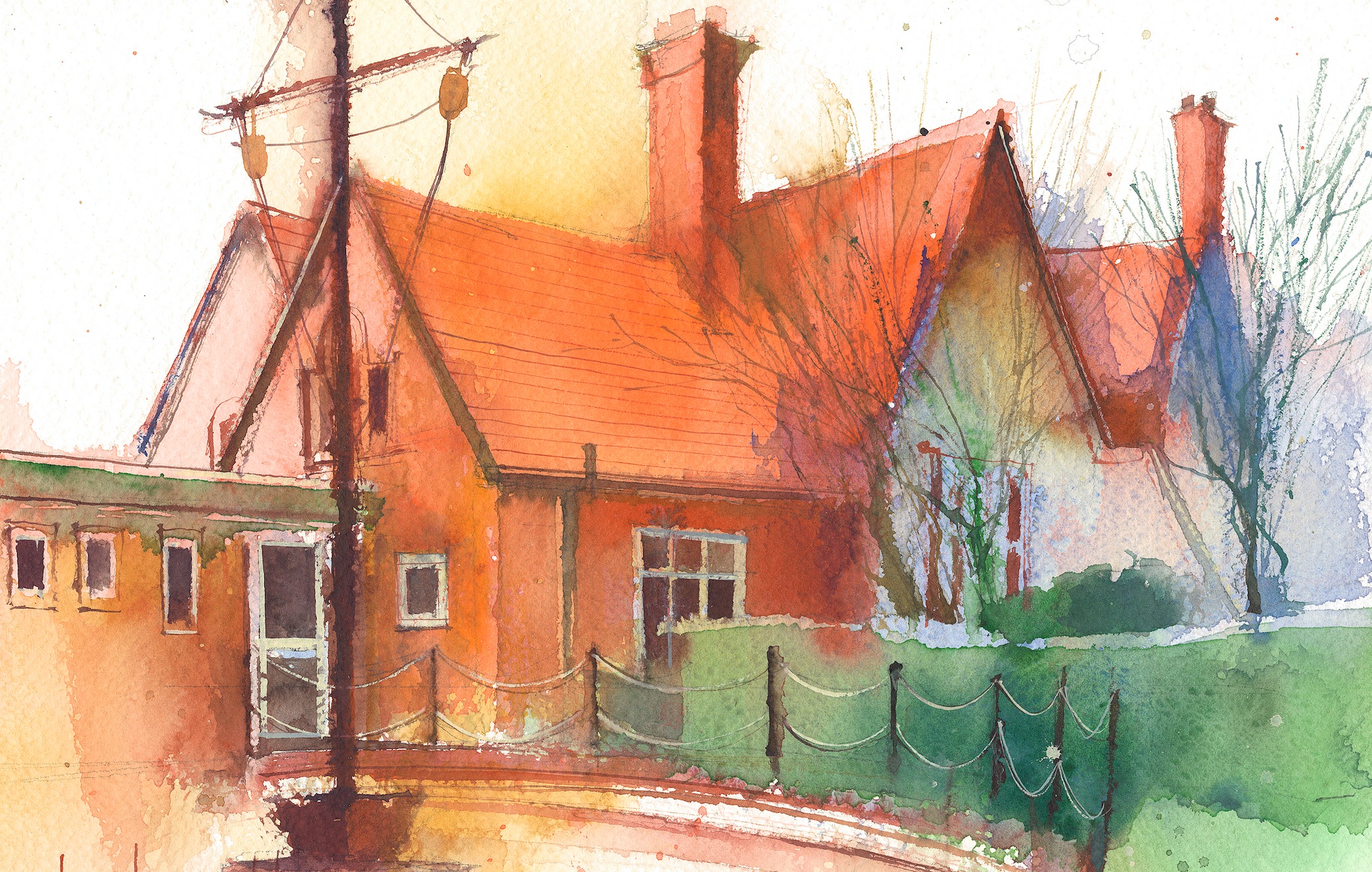 Lessons 09:00 – 10:30 Lessons 10:45 – 12:15Lessons 13:15 – 15:30 (Incorporating 15-minute break)Additional TasksMondayUseful Links / Other Recommended ActivitiesOak National Academyhttps://classroom.thenational.academy/BBC Bitesizehttps://www.bbc.co.uk/bitesizePurple Mashhttps://www.purplemash.com/sch/dawpool#/Recommended Reading ListSee hereTuesdayUseful Links / Other Recommended ActivitiesOak National Academyhttps://classroom.thenational.academy/BBC Bitesizehttps://www.bbc.co.uk/bitesizePurple Mashhttps://www.purplemash.com/sch/dawpool#/Recommended Reading ListSee hereWednesdayUseful Links / Other Recommended ActivitiesOak National Academyhttps://classroom.thenational.academy/BBC Bitesizehttps://www.bbc.co.uk/bitesizePurple Mashhttps://www.purplemash.com/sch/dawpool#/Recommended Reading ListSee hereThursdayYear 4 GrammarBy the end of this lesson your child should be able to:Understand that contractions which end in n’t and the words no, nothing, never and nowhere are negative words. By using negative words, we can change the meaning of a sentence.Year 4 MathsBy the end of this lesson your child should be able to:Know how to compare amounts of money.Year 4 ScienceBy the end of this lesson your child should be able to:          To be able to recognisethat sounds get fainter asthe distance from thesound increases.To be able to usescientific enquiry toanswer a question.To be able to set up asimple practical enquiry.Useful Links / Other Recommended ActivitiesOak National Academyhttps://classroom.thenational.academy/BBC Bitesizehttps://www.bbc.co.uk/bitesizePurple Mashhttps://www.purplemash.com/sch/dawpool#/Recommended Reading ListSee hereFridayYear 4 Maths By the end of this lesson your child should be able to:Know how to estimate using money. Year 4 Reading Comprehension – Robots in Films and TV ProgrammesBy the end of this lesson your child should be able to:To look and listen to a non-fiction text about robots in films and TV programmes. Respond to and answer questions about the text.Year 4 RE By the end of this lesson your child should be able to:Listen to the account of the transfiguration (Matthew 17:1-8, Mark 9:2-8, Luke 9:28-36) then watch a short film clip.Once again a voice comes from heaven. Whose voice is it?
How do the events of this story reveal Jesus to be the Son of God?Ask the children to imagine being one of the Disciples who witnessed the Transfiguration. What would they have written in a diary that evening.  Useful Links / Other Recommended ActivitiesOak National Academyhttps://classroom.thenational.academy/BBC Bitesizehttps://www.bbc.co.uk/bitesizePurple Mashhttps://www.purplemash.com/sch/dawpool#/Recommended Reading ListSee here